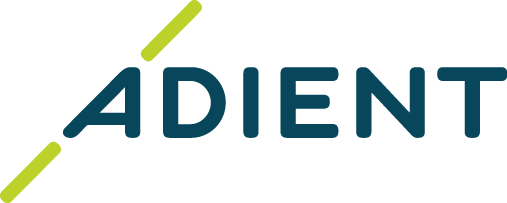 Adient – MX Business Rule VIRTUAL OPERATIONSAccording to Mexican Customs Law 185-B, Temporary Import as well as Virtual entry, both imply a legal and fiscal obligation facing to the Mexican Government for all IMMEX Company in MexicoThe key idea is that the original importer must prove at any time, the origin, destiny and customs legal status of the goods located at their facilities.The purpose of this business rules regarding Virtual Operations is to establish the steps to get an appropriate management and control of this special operations.Virtual Operations applies when goods are transferred or sold in Mexico Geography.1.- Supplier must identify business relationship according to scenarios applications described below.2.- Adient have the option to make virtual operations in cases of favorable Adient business reasons related to savings and simplify procedures.3.- Supplier must notify to purchasing area the intention of making virtual operations, until business relationship had been identified.4.- Once Adient Purchasing had evaluated the possibility to make virtual operations, must communicate to Customs Analyst and Supervisor in Adient, to define appropriated date to start virtual operations, as well as define Tax code modified to show correctly in PO.5.- Supplier must provide his customs contact and ensure customs compliance regarding:Number of IMMEX, ECEX, Fiscal Warehouse Program.Provide Certificate of Origin.Part number data.Mexico Broker information.6.- Customs Supplier and Customs Adient must review both virtual pedimentos (import/export) to accurate information integrity, and work together about any failure or inconsistency on the process, and both decide suspension or total deferment of virtual operations.Information to review in Virtual Pedimentos (Entries)DateCertificate or Origin (if is applicable )Program ProsecImporter/Exporter NameApplicable PeriodQuantitiesInvoices declaredApplication Scenarios:Rule (5.2.5.(1))Foreign Resident sells to another Foreign ResidentA’	IMMEX Maquila which Imports and ship to another IMMEX in MexicoForeign Resident which buys itemsB’	IMMEX which receives Transferred good but no buy them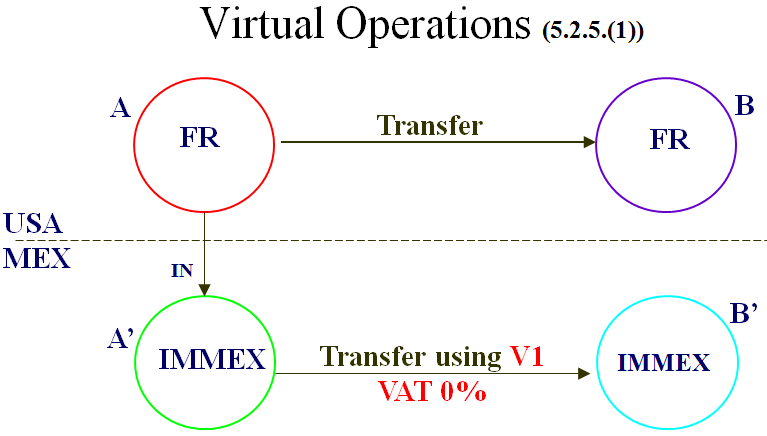 Rule (5.2.5.(2))"A"  Foreign Resident which transfer goods to an IMMEX in México."B"  IMMEX Maquila which import and ship to in México to another IMMEX"C"  IMMEX which receives foreign bought goods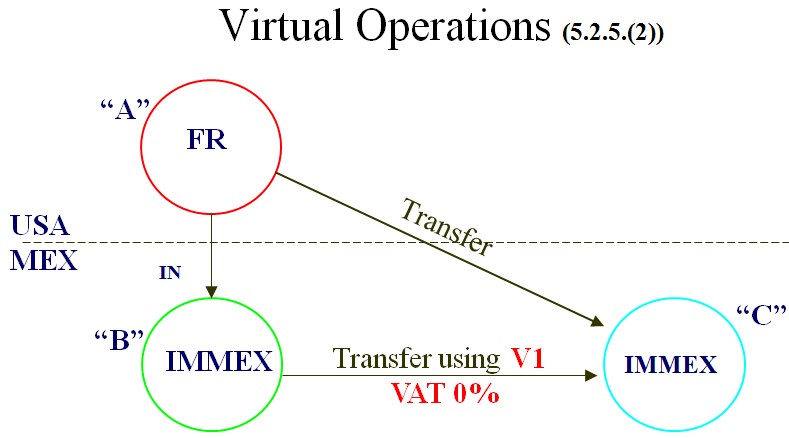 Rule (5.2.5.(3))"A"  Foreign Resident which buys goods."B"  IMMEX Maquila which sells in the foreign and ship to in México to another IMMEX."C"  IMMEX which receives but no buys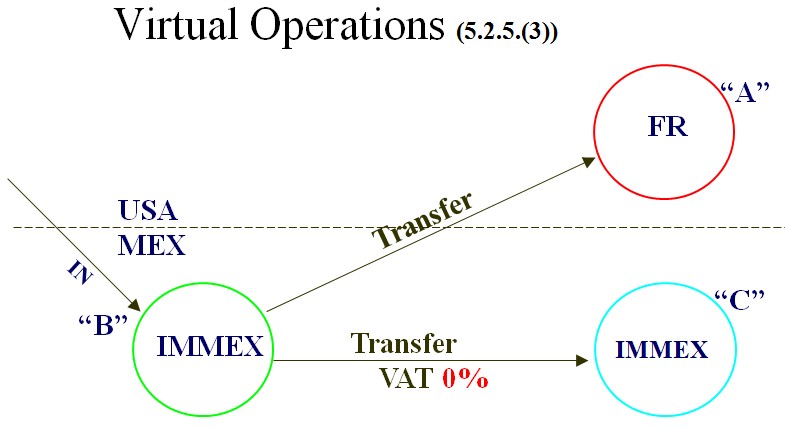 Rule (5.2.6.(A))“A" – IMMEX which sells or transfer goods in México to another IMMEX“B" – IMMEX which buys or receives transferred goods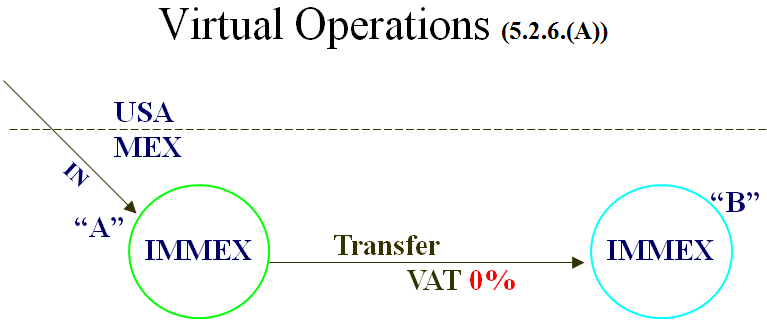 Rule (5.2.6.(B))"A" – National Supplier which sells in the foreign and ship to in Mexico to an IMMEX"B" – Foreign resident which buys goods"C" - IMMEX which receives but no buys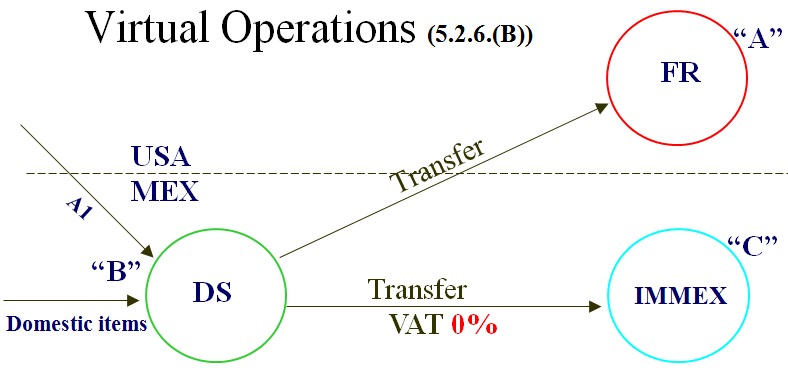 Rule (5.2.6.(C))“A" – Strategic Fiscal Warehouse Company which sells and ship to in México to another IMMEX“B" – IMMEX Buys.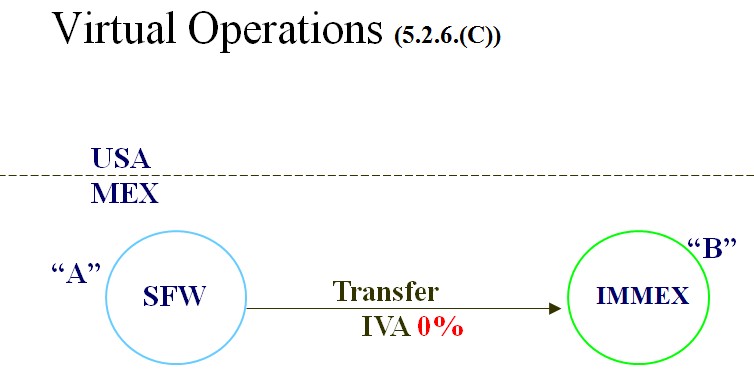 Business RelationshipBusiness RelationshipCustoms OperationsCustoms OperationsTransfer of GoodsTransfer of GoodsSeller (Supplier)Buyer(Customer)ImporterImportation Regimen of Transferred GoodsVirtual ExporterVirtual ImporterABA’B’Foreign ResidentForeign ResidentIMMEXCompanyTemporarySame A1.-  IMMEX Company2.- OEM or Fiscal Warehouse Program (Fiscal Deposit)Business RelationshipBusiness RelationshipCustoms OperationsCustoms OperationsTransfer of GoodsTransfer of GoodsSeller (Supplier)Buyer(Customer)ImporterImportation Regimen of Transferred GoodsVirtual ExporterVirtual Importer“A”“B”“C”Foreign Resident1.-  IMMEX Company2.- OEM or Fiscal Warehouse Program (Deposito Fiscal)IMMEXCompanyTemporarySame “C”Same “B”Business RelationshipBusiness RelationshipCustoms OperationsCustoms OperationsTransfer of GoodsTransfer of GoodsSeller (Supplier)Buyer(Customer)ImporterImportation Regimen of Transferred GoodsVirtual ExporterVirtual Importer“A”“B”“C”IMMEXCompanyForeign ResidentSame “A”TemporarySame “A”1.-  IMMEX Company2.- OEM or Fiscal Warehouse Manufacturer (Fiscal Deposit)Business RelationshipBusiness RelationshipCustoms OperationsCustoms OperationsTransfer of GoodsTransfer of GoodsSeller (Supplier)Buyer(Customer)ImporterImportation Regimen of Transferred GoodsVirtual ExporterVirtual Importer“A”“B”“C”IMMEXCompany1.- IMMEX Company2.-  ECEX Company3.- Strategic Fiscal WarehouseSame “A”TemporarySame“C”Same “B”Business RelationshipBusiness RelationshipCustoms OperationsCustoms OperationsTransfer of GoodsTransfer of GoodsSeller (Supplier)Buyer(Customer)ImporterImportation Regimen of Transferred GoodsVirtual ExporterVirtual Importer“A”“B”“C”National SupplierForeign ResidentSame “A”Definitive, Permanet or NationalSame©1.-  IMMEX Company2.- OEM or Fiscal Warehouse Manufacturer (Fiscal Deposit) 3.- Strategic Fiscal WarehouseBusiness RelationshipBusiness RelationshipCustoms OperationsCustoms OperationsTransfer of GoodsTransfer of GoodsSeller (Supplier)Buyer(Customer)ImporterImportation Regimen of Transferred GoodsVirtual ExporterVirtual Importer“A”“B”Companies with Strategic Fiscal Warehouse1.- IMMEX Company 2.- OEM or FiscalWarehouse Manufacturer (Deposito Fiscal)Companies with Strategic Fiscal Warehouse1.-  IMMEX Company2.- OEM or Fiscal Warehouse Manufacturer (Deposito Fiscal)